Vzpostavitev
Sprememba
Ukinitev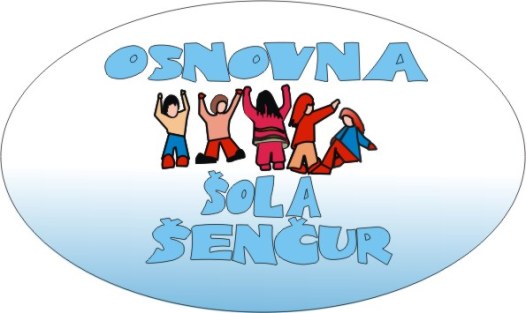 SOGLASJE za direktno obremenitev SEPAReferenčna oznaka soglasja – Izpolni OŠ Šenčur Vaše ime in priimek               1*     _________________________________________________________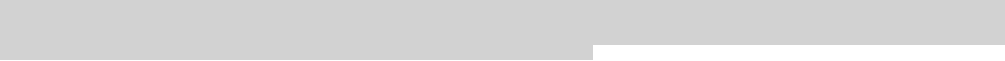 ime in priimek plačnika(-ov)/nazivVaš naslov                              	2*    _________________________________________________________     Ulica in hišna številka    3*      ___________________________________________________________Poštna številka	Kraj4*DržavaŠtevilka vašega pl.računa	5* 	(npr. SI56 1234 1234 1234 123)Številka plačilnega računa – IBAN (19 znakov)6* ____________________	(npr. LJBASI2X, SKBASI2X, KBMASI2X, BACXSI22, SBCESI2X,...)Id. oznaka banke SWIFT BIC (8 znakov)Naziv prejemnika plačila             7* OSNOVNA ŠOLA ŠENČUR                                     Pipanova cesta 43, 4208 Šenčur    		Naziv prejemnika plačila8* SI03ZZZ36605069Identifikacijska oznaka prejemnika plačila9* Pipanova cesta 43Ulica in hišna številka/sedež10* 4208 	ŠENČUR	Poštna številka	Kraj11* SLOVENIJADržavaVrsta plačila	12* Periodična obremenitev  	ali	Enkratna obremenitev18.dan v mesecu-VRTEC,  28.dan v mesecu -ŠOLAKraj podpisa soglasja	13*Kraj _______________________________________________    Datum ______________________________                                                                                                                                                                    Podpis ___________________________________Če račun plačujete v imenu druge osebe, torej za vašega otroka,  izpolnite polje št. 15 (glej na 2.strani)Identifikacijska oznaka plačnika           14       ____________________________________________________________Vpišite katero koli številčno oznako, za katero želite, da jo navede vaš ponudnik plačilnih storitevOseba, v imenu katere                   15	     ____________________________________________________________	se izvrši plačilo (ime in priimek otroka)    Če izvajate plačilo za drugo osebo, tukaj prosimo vpišite ime, priimek in naslov druge osebe (oseba navedena na
računu). Če plačujete v svojem imenu, pustite prazno.Identifikacijska oznaka dolžnika (izpolni OŠ Šenčur)OSNOVNA ŠOLA ŠENČUR, Pipanova cesta 43, 4208 Šenčur                                                                    	          18           ______________________________________________________________________					    Identifikacijska oznaka upnika (izpolni OŠ Šenčur)Prosimo, da vrnete na naslov:	Le za uporabo prejemnika plačilaOSNOVNA ŠOLA ŠENČURPipanova cesta 434208 ŠENČUR